Dear Parent/Guardian,I would like to extend a very warm welcome to P3. I look forward to getting to know you and your child over the coming term and year.  The purpose of this letter is to introduce myself and to give you some more information about the areas of learning which your child will be involved in this term and beyond. This session we are looking for all of our Cornhill pupils to be; respectful, focused, resilient, self-motivated and inquisitive. Expect to see this language being used on yellow slips and encourage your child to talk about these words at home.Dear Parent/Guardian,I would like to extend a very warm welcome to P3. I look forward to getting to know you and your child over the coming term and year.  The purpose of this letter is to introduce myself and to give you some more information about the areas of learning which your child will be involved in this term and beyond. This session we are looking for all of our Cornhill pupils to be; respectful, focused, resilient, self-motivated and inquisitive. Expect to see this language being used on yellow slips and encourage your child to talk about these words at home.Dear Parent/Guardian,I would like to extend a very warm welcome to P3. I look forward to getting to know you and your child over the coming term and year.  The purpose of this letter is to introduce myself and to give you some more information about the areas of learning which your child will be involved in this term and beyond. This session we are looking for all of our Cornhill pupils to be; respectful, focused, resilient, self-motivated and inquisitive. Expect to see this language being used on yellow slips and encourage your child to talk about these words at home.Dear Parent/Guardian,I would like to extend a very warm welcome to P3. I look forward to getting to know you and your child over the coming term and year.  The purpose of this letter is to introduce myself and to give you some more information about the areas of learning which your child will be involved in this term and beyond. This session we are looking for all of our Cornhill pupils to be; respectful, focused, resilient, self-motivated and inquisitive. Expect to see this language being used on yellow slips and encourage your child to talk about these words at home.Book StudyWe will be beginning the term with a Book Study Topic where we will be reading and studying the short novel ‘Flat Stanley’ by Jeff Brown. Through this we will be developing our reading and comprehension skills. We will be spending time exploring how the author creates character and setting. We will be learning about letter layouts. It would be useful if we could practise writing out our address at home.SpellingWe will be continuing to learn new sounds each week as well as our common words. We will be practising these through active methods. Why not as your child to show you some of these methods at home.Book StudyWe will be beginning the term with a Book Study Topic where we will be reading and studying the short novel ‘Flat Stanley’ by Jeff Brown. Through this we will be developing our reading and comprehension skills. We will be spending time exploring how the author creates character and setting. We will be learning about letter layouts. It would be useful if we could practise writing out our address at home.SpellingWe will be continuing to learn new sounds each week as well as our common words. We will be practising these through active methods. Why not as your child to show you some of these methods at home.MathsIn Maths, we will be developing our understanding of number and place value. Most of us will be working on our numbers to 1000.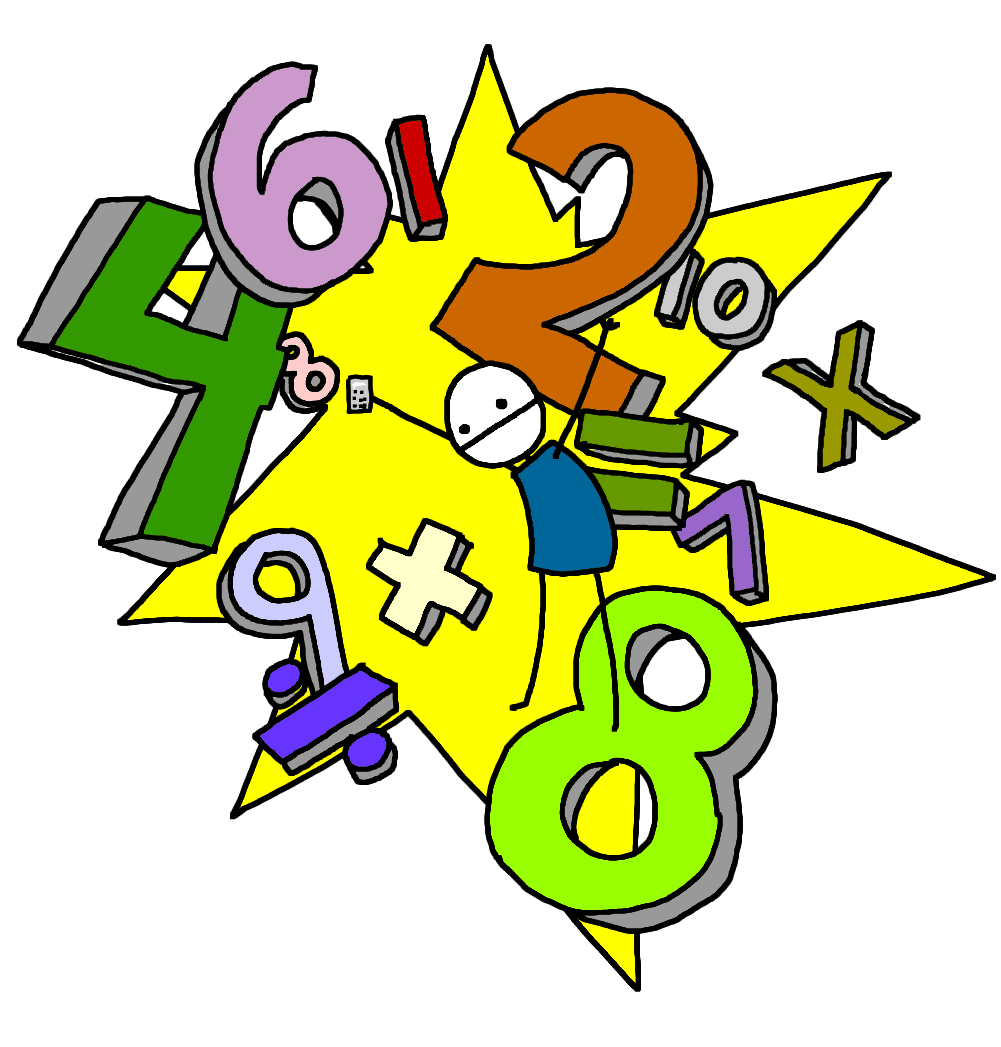 To link with our book study we will be investigating different instruments of measurement using real life scenarios.MathsIn Maths, we will be developing our understanding of number and place value. Most of us will be working on our numbers to 1000.To link with our book study we will be investigating different instruments of measurement using real life scenarios.  Other Curricular AreasLinked to our study of ‘Flat Stanley’ we will be focusing on Technologies and comparing how communication has changed over time. We will be sending letters to different places and plotting these on a map.In French we will be continuing to develop our conversation skills and using French in our daily routine.   Other Curricular AreasLinked to our study of ‘Flat Stanley’ we will be focusing on Technologies and comparing how communication has changed over time. We will be sending letters to different places and plotting these on a map.In French we will be continuing to develop our conversation skills and using French in our daily routine. Health and WellbeingWe have been very lucky to have a P.E specialist again this year who will be delivering some of your child’s P.E. This term Mrs Paul-Bird will be taking the class for P.E on a Monday afternoon. They will also receive a session from the RADS team on a Thursday afternoon. Please make sure your child has a suitable gym kit in school. Just a reminder that Aberdeen City Council policy is to have no jewellery (including earrings) worn during P.E.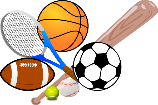 Health and WellbeingWe have been very lucky to have a P.E specialist again this year who will be delivering some of your child’s P.E. This term Mrs Paul-Bird will be taking the class for P.E on a Monday afternoon. They will also receive a session from the RADS team on a Thursday afternoon. Please make sure your child has a suitable gym kit in school. Just a reminder that Aberdeen City Council policy is to have no jewellery (including earrings) worn during P.E.Key Things to Remember Key Things to Remember Key Things to Remember Key Things to Remember Monday                                               P.E with Mrs Paul-BirdWednesday AssemblyHomework Due In  Mrs Massie Thursday RADS     Friday                                             Homework OutGolden Time              UniformYour child should have indoor shoes which they can change in to when they get to school. These help to protect the carpets and flooring in various areas around the school. Please make sure suitable school uniform is always worn to school.UniformYour child should have indoor shoes which they can change in to when they get to school. These help to protect the carpets and flooring in various areas around the school. Please make sure suitable school uniform is always worn to school.Golden TimeThis year as a whole school Cornhill will be recognising and praising good behaviour with a structured Golden Time. This means that each child will have the option to choose from multiple activities being run across both P3 classrooms. Each child will sign up earlier in the week for the activity they are interested in. This means that children will no longer need to bring their own toys from home, this will minimise upset at Golden Time when toys are lost/broken etc. We appreciate your support with this at home.If you have any concerns or issues you would like to discuss, no matter how small, please don’t hesitate to contact me. You can send a note in with your child or I am usually at the door as the children are leaving at 3pm. If you would like to arrange a meeting do not hesitate to call the school. Thank you in advance for your co-operation and support and I look forward to meeting you all soon.Miss LouttitIf you have any concerns or issues you would like to discuss, no matter how small, please don’t hesitate to contact me. You can send a note in with your child or I am usually at the door as the children are leaving at 3pm. If you would like to arrange a meeting do not hesitate to call the school. Thank you in advance for your co-operation and support and I look forward to meeting you all soon.Miss LouttitIf you have any concerns or issues you would like to discuss, no matter how small, please don’t hesitate to contact me. You can send a note in with your child or I am usually at the door as the children are leaving at 3pm. If you would like to arrange a meeting do not hesitate to call the school. Thank you in advance for your co-operation and support and I look forward to meeting you all soon.Miss LouttitIf you have any concerns or issues you would like to discuss, no matter how small, please don’t hesitate to contact me. You can send a note in with your child or I am usually at the door as the children are leaving at 3pm. If you would like to arrange a meeting do not hesitate to call the school. Thank you in advance for your co-operation and support and I look forward to meeting you all soon.Miss Louttit